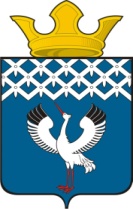  Российская Федерация                             Свердловская областьБайкаловский муниципальный районДума Байкаловского сельского поселения 7-е заседание 5-го созыва          РЕШЕНИЕ27 апреля 2023г.                          с.Байкалово                                                 № 33О внесении изменений в Решение Думы Байкаловского сельского поселения Байкаловского муниципального района Свердловской области от 22.12.2022 №16 «Об утверждении документации проекта планировки и межевания территории для строительства автоматической газораспределительной станции в Байкаловском муниципальном районе Свердловской области»В целях создания условий для устойчивого развития Байкаловского сельского поселения, руководствуясь Градостроительным кодексом Российской Федерации, в соответствии с Федеральным законом от 06.10.2003 № 131-ФЗ "Об общих принципах организации местного самоуправления в Российской Федерации", Дума Байкаловского сельского поселения                                                        РЕШИЛА:		1. Внести в Решение Думы Байкаловского сельского поселения Байкаловского муниципального района Свердловской области от 22.12.2022 №16 «Об утверждении документации проекта планировки и межевания территории для строительства автоматической газораспределительной станции в Байкаловском муниципальном районе Свердловской области» следующие изменения:		1.1. Изложить документацию проекта межевания территории для строительства автоматической газораспределительной станции в Байкаловском муниципальном районе Свердловской области в новой редакции (прилагается).		2. Опубликовать настоящее решение в Информационном вестнике Байкаловского сельского поселения и на официальном сайте Думы Байкаловского сельского поселения в сети «Интернет» https://байкдума.рф.Председатель Думы муниципального образованияБайкаловского сельского поселения                       		      С.В. Кузеванова 27 апреля 2023 г.Глава Байкаловского сельского поселенияБайкаловского муниципального района Свердловской области                                           			             Д.В. Лыжин27 апреля 2023 г.